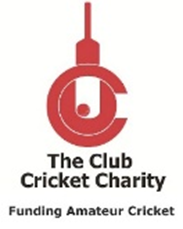 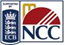 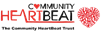 The purpose of this document is to make County Cricket Clubs and County Cricket Boards aware of their opportunity to become leaders in the struggle against premature deaths in Cricket Clubs due to Sudden Cardiac Arrest (SCA).The Club Cricket Charity is the charitable arm of the National Cricket Conference ().   was constituted in 2015 to support grass roots and recreational cricket clubs and leagues at all levels of the amateur game as well as advancing the engagement, integration and celebration of ethnic cricketing communities in England and Wales.  works with ECB and its stakeholders to develop participation and jointly seeks solutions for betterment of the game. The use of a portable defibrillator increases the chance of survival from SCA many times over as the time taken to resuscitate heart function is a mere five minutes.  Deaths due to SCA continue to occur in all age groups and in all areas of the UK.  The incidence of SCA deaths in Cricket Clubs is higher than at other sports venues due to the relatively remote location of many of them.One of the major responsibilities of Cricket Clubs and indeed, all recreational sports clubs, is to provide safe and secure havens for its members, playing and non-playing. To that end many pieces of advice and guidance have been implemented to cover issues such as helmets, and more recently during the pandemic, to ensure the game is COVID safe. Although the latest training for Safety officers in clubs includes CPR procedures, there are currently no guidelines on prioritisation of defibrillator use.Three years ago, the ECB, in partnership with The Club Cricket Charity, developed a pilot programme for the supply of a portable defibrillator unit to as many Cricket Clubs and teams as possible. The offer, called the  Managed Solution, includes training, local registration with emergency services, insurance, and post stress counselling. This has resulted in over 350 units being distributed across the UK to date, of which over 100 units were distributed under the auspices the National Asian Cricket Council.This year the successful programme has been given further funding by the ECB and the offer is for Cricket Clubs to obtain the full  Managed Solution for an outlay of £751.20 inclusive of VAT.  A low price for the opportunity to save a life. This is a heavily discounted figure so, in addition to the Club’s contribution, The Club Cricket Charity makes up the difference of £458 to the supplier.This offer represents the best value-for-money proposal in sport for a mobile defibrillator solution and you now have the chance to promote and endorse this programme under your logo to your clubs and teams.  For a detailed comparison please click here County Cricket Clubs and County Cricket Boards can now personalise their support for this scheme without leaving their computers.  Simply send your logo to donna.black@club-cricket.co.uk and we, at the Club Cricket Charity, will personalise your local application form.  We will provide you with a suitably worded and adaptable email template endorsing the scheme from your viewpoint.  This, with the application form can then be sent to Cricket Clubs in your remit - the Cricket Clubs and The Club Cricket Charity do the rest.Following our research into the programme to date and the reasons for its implementation and success, we attach here the detailed analysis of our findings.  I am sure that many of your questions will be answered.Should you wish for further information regarding the  Managed Solution Defibrillator Programme, please contact robbie.book@theclubcricketcharity.org